О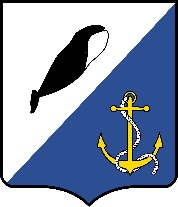 АДМИНИСТРАЦИЯ ПРОВИДЕНСКОГО ГОРОДСКОГО ОКРУГАПОСТАНОВЛЕНИЕВ целях обеспечения участия граждан, проживающих в Провиденском городском округе, в осуществлении местного самоуправления, руководствуясь статьей 18 Устава Провиденского городского округа, Администрация Провиденского городского округаПОСТАНОВЛЯЕТ:Обнародовать настоящее постановление и проект постановления Администрации Провиденского городского «Об утверждении Программы профилактики рисков причинения вреда (ущерба) охраняемым законом ценностям, соблюдение которых оценивается Администрацией Провиденского городского округа при проведении мероприятий по муниципальному жилищному контролю в Провиденском городском округе в 2023 году» на официальном сайте Провиденского городского округа (www.provadm.ru). Назначить общественные обсуждения по проекту постановления Администрации Провиденского городского округа «Об утверждении Программы профилактики рисков причинения вреда (ущерба) охраняемым законом ценностям, соблюдение которых оценивается Администрацией Провиденского городского округа при проведении мероприятий по муниципальному жилищному контролю в Провиденском городском округе в 2023 году» и провести их 2 ноября 2022 года в 16 часов 00 минут в здании Администрации Провиденского городского округа по адресу: Чукотский автономный округ, п.г.т. Провидения, ул. Набережная Дежнева, д. 8а. Установить срок приема предложений с 6 октября 2022 года по 1 ноября 2022 года. Предложения принимаются по адресу: Администрации Провиденского городского округа: Чукотский автономный округ, п.г.т. Провидения, ул. Набережная Дежнева, д. 8а, часы работы: понедельник – четверг с 9.00. до 17.45, пятница с 9.00 до 17.30, выходные дни: суббота, воскресенье, а также по адресу электронной почты: prov.adm@mail.ru.Подготовку и проведение общественных обсуждений по проекту постановления Администрации Провиденского городского округа «Об утверждении Программы профилактики рисков причинения вреда (ущерба) охраняемым законом ценностям, соблюдение которых оценивается Администрацией Провиденского городского округа при проведении мероприятий по муниципальному жилищному контролю в Провиденском городском округе в 2023 году» возложить на организационно-правовое Управление Администрации Провиденского городского округа (Рекуна Д.В.).Внести проект постановления Администрации Провиденского городского округа «Об утверждении Программы профилактики рисков причинения вреда (ущерба) охраняемым законом ценностям, соблюдение которых оценивается Администрацией Провиденского городского округа при проведении мероприятий по муниципальному жилищному контролю в Провиденском городском округе в 2023 году» в общественный совет при Администрации Провиденского городского округа для обсуждения.Настоящее постановление обнародовать на официальном сайте Провиденского городского округа в информационно-телекоммуникационной сети «Интернет».Контроль за исполнением настоящего постановления возложить на начальника организационно-правового Управления Администрации Провиденского городского округа – Рекуна Д.В.Глава администрации                                                                        Е.В. Подлесный		                                                    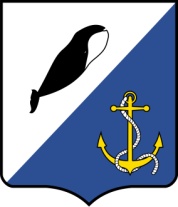 АДМИНИСТРАЦИЯПРОВИДЕНСКОГО ГОРОДСКОГО ОКРУГАПРОЕКТ ПОСТАНОВЛЕНИЯВ соответствии со статьей 44 Федерального закона от 31 июля 2020 г. № 248-ФЗ «О государственном контроле (надзоре) и муниципальном контроле в Российской Федерации», Постановлением Правительства Российской Федерации от 25 июня 2021 г. № 990 «Об утверждении Правил разработки и утверждения контрольными (надзорными) органами программы профилактики рисков причинения вреда (ущерба) охраняемым законом ценностям», руководствуясь Уставом Провиденского городского округа,  Администрация Провиденского городского округаПОСТАНОВЛЯЕТ:Утвердить прилагаемую Программу профилактики рисков причинения вреда (ущерба) охраняемым законом ценностям, соблюдение которых оценивается Администрацией Провиденского городского округа при проведении мероприятий по муниципальному жилищному контролю в Провиденском городском округе в 2023 году.Определить Администрацию Провиденского городского округа, ответственной за реализацию Программы профилактики рисков причинения вреда (ущерба) охраняемым законом ценностям.Настоящее постановление обнародовать на официальном сайте Провиденского городского округа информационно-телекоммуникационной сети «Интернет».Контроль за исполнением настоящего постановления возложить на Управление промышленной политики Администрации Провиденского городского округа (Парамонов В.В.).5. Настоящее постановление вступает в силу со дня обнародования.Разослано: дело, Управление промышленной политикиУТВЕРЖДЕНАпостановлением АдминистрацииПровиденского городского округа От … …………. 2022 г. № …. ПРОГРАММАпрофилактики рисков причинения вреда (ущерба) охраняемым законом ценностям, соблюдение которых оценивается Администрацией Провиденского городского округа при проведении мероприятий по муниципальному жилищному контролю в Провиденском городском округе в 2023 годуПрограмма профилактики рисков причинения вреда (ущерба) охраняемым законом ценностям, соблюдение которых оценивается Администрацией Провиденского городского округа  при проведении мероприятий по муниципальному жилищному контролю в 2023 году (далее - Программа профилактики рисков), разработана в соответствии с положениями 44 Федерального закона от 31 июля 2020 г. № 248-ФЗ «О государственном контроле (надзоре) и муниципальном контроле в Российской Федерации», Постановлением Правительства Российской Федерации от 25 июня 2021 г. № 990 «Об утверждении Правил разработки и утверждения контрольными (надзорными) органами программы профилактики рисков причинения вреда (ущерба) охраняемым законом ценностям». Настоящая Программа профилактики рисков устанавливает порядок проведения профилактических мероприятий, направленных на предупреждение нарушений обязательных требований, соблюдение которых оценивается в рамках проведения мероприятий по муниципальному жилищному контролю в Провиденском городском округе.1.Анализ текущего состояния осуществления вида контроля,описание текущего развития профилактической деятельности контрольного (надзорного) органа, характеристика проблем, на решение которых направлена программа профилактики1.1. Вид муниципального контроля: муниципальный жилищный контроль.1.2. Предметом муниципального жилищного контроля является проверка соблюдения юридическими лицами, индивидуальными предпринимателями и гражданами установленных в отношении муниципального жилищного фонда федеральными законами, законами Чукотского автономного округа в сфере жилищных отношений, а также муниципальными правовыми актами Провиденского городского округа обязательных требований:- использования и сохранности муниципального жилищного фонда;- использования и содержания общего имущества собственников помещений в многоквартирных домах, которые находятся в составе муниципального жилищного фонда, выполнения работ по его содержанию и ремонту;- соблюдения правил пользования жилыми помещениями нанимателем и (или) проживающими совместно с ним членами его семьи, в том числе использования жилого помещения по назначению;- предоставления коммунальных услуг в многоквартирных домах, которые находятся в муниципальном жилищном фонде;- соблюдения энергетической эффективности и оснащенности помещений многоквартирных домов, которые находятся в составе муниципального жилищного фонда, приборами учета используемых энергетических ресурсов.1.3. Анализ текущего состояния осуществления муниципального жилищного контроля (за 2021 год и по данным 9 месяцев 2022 года):План проведения проверок на 2021 год не утверждался. План проведения проверок на 2022 год не утверждался.За отчетный период не осуществлялось плановых и внеплановых документарных проверок.   Протоколы об административных правонарушениях органом муниципального жилищного контроля не составлялись.          К административной ответственности юридические лица и индивидуальные предприниматели не привлекались.Случаев причинения юридическими лицами и индивидуальными предпринимателями, в отношении которых осуществлялись мероприятия по контролю, вреда жизни и здоровью граждан, вреда животным, растениям, окружающей среде, объектам культурного наследия (памятникам истории и культуры) народов Российской Федерации, имуществу физических и юридических лиц, безопасности государства, в том числе в случаях возникновения чрезвычайных ситуаций и техногенного характера, не выявлено.2. Цели и задачи реализации программы профилактикиЦели Программы профилактики:1) стимулирование добросовестного соблюдения обязательных требований всеми контролируемыми лицами;2) устранение условий, причин и факторов, способных привести к нарушениям обязательных требований и (или) причинению вреда (ущерба) охраняемым законом ценностям;3) создание условий для доведения обязательных требований до контролируемых лиц, повышение информированности о способах их соблюдения.2.2. Задачи Программы профилактики:1) укрепление системы профилактики нарушений рисков причинения вреда (ущерба) охраняемым законом ценностям;2) повышение правосознания и правовой культуры юридических лиц, индивидуальных предпринимателей и граждан; 3) оценка возможной угрозы причинения, либо причинения вреда жизни, здоровью граждан, выработка и реализация профилактических мер, способствующих ее снижению; 4) выявление факторов угрозы причинения, либо причинения вреда жизни, здоровью граждан, причин и условий, способствующих нарушению обязательных требований, определение способов устранения или снижения угрозы; 5) оценка состояния подконтрольной среды и определение видов и интенсивности профилактических мероприятий. 3. Перечень профилактических мероприятий, сроки (периодичность) их проведения4. Показатели результативности и эффективности программы профилактики.от 06 октября 2022 г.№ 452п.г.т. ПровиденияОб обнародовании и назначении общественных обсуждений по проекту постановления Администрации Провиденского городского округа «Об утверждении Программы профилактики рисков причинения вреда (ущерба) охраняемым законом ценностям, соблюдение которых оценивается Администрацией Провиденского городского округа при проведении мероприятий по муниципальному жилищному контролю в Провиденском городском округе в 2023 годуот….. ………… 2022 г.№…..п. г. т. ПровиденияОб утверждении Программы профилактики рисков причинения вреда (ущерба) охраняемым законом ценностям, соблюдение которых оценивается Администрацией Провиденского городского округа при проведении мероприятий по муниципальному жилищному контролю в Провиденском городском округе в 2023 годуГлава АдминистрацииЕ.В. ПодлесныйПодготовлено:Тюркин В.С.Согласовано:Парамонов В.В.Казагачева И.В.№п/пНаименование мероприятияСроки проведенияОтветственные за мероприятие1.Информирование осуществляется по вопросам соблюдения обязательных требований посредством размещения соответствующих сведений на официальном сайте Администрации в информационно-телекоммуникационной сети «Интернет» в специальном разделе, посвященном контрольной деятельности (в средствах массовой информации, через личные кабинеты контролируемых лиц в государственных информационных системах (при их наличии), на собраниях и конференциях и в иных формах.По мере принятия новых нормативных правовых актов или внесения изменений в действующие нормативные правовые актыАдминистрация Провиденского городского округа2.Объявление предостереженияПо мере поступления информации о готовящихся нарушениях обязательных требований или признаках нарушений обязательных требований и (или) в случае отсутствия подтверждения данных о том, что нарушение обязательных требований причинило вред (ущерб) охраняемым законом ценностям либо создало угрозу причинения вреда (ущерба) охраняемым законом ценностям.Предостережение оформляется в письменной форме или в форме электронного документа и направляется в адрес контролируемого лица.Предостережения объявляются (подписываются) Главой (заместителем Главы) Администрации не позднее 30 дней со дня получения указанных сведений.Администрация Провиденского городского округа 3.Консультирование контролируемых лиц осуществляется должностным лицом, уполномоченным осуществлять контроль, по телефону, посредством видео-конференц-связи, на личном приеме либо в ходе проведения профилактических мероприятий, контрольных мероприятий и Личный прием граждан проводится Главой (заместителем Главы) Администрации и (или) должностным лицом, уполномоченным осуществлять муниципальный жилищный контроль. Информация о месте приема, а также об установленных для приема днях и часах размещается на официальном сайте Администрации в специальном разделе, посвященном контрольной деятельности.Консультирование осуществляется в устной или письменной формеПо мере поступления обращения контролируемого лица или его представителя и не должно превышать 15 минут.Администрация Провиденского городского округа4.Профилактический визит проводится в форме профилактической беседы по месту осуществления деятельности контролируемого лица либо путем использования видео-конференц-связи.По мере необходимостиАдминистрация Провиденского городского округа5.Обобщение правоприменительной практикипосредством сбора и анализа данных о проведенных контрольных мероприятиях и их результатах.По итогам обобщения правоприменительной практики должностными лицами, уполномоченными осуществлять муниципальный жилищный контроль, ежегодно готовится доклад, содержащий результаты обобщения правоприменительной практики по осуществлению муниципального жилищного контроля и утверждаемый распоряжением Администрации, подписываемым Главой Администрации. Указанный доклад размещается в срок до 1 июля года, следующего за отчетным годом, на официальном сайте Администрации в специальном разделе, посвященном контрольной деятельности.Ежегодно в срок до 1 июля года, следующего за отчетным годомАдминистрация Провиденского городского округа№п/пНаименование показателяВеличина11.Полнота информации, размещенной на официальном сайте контрольного органа в сети «Интернет» в соответствии с частью 3 статьи 46 Федерального закона от                       31 июля 2021 г. № 248-ФЗ «О государственном контроле (надзоре) и муниципальном контроле в Российской Федерации»100%22.Утверждение муниципальным правовым актом доклада, содержащего результаты обобщения правоприменительной практики по осуществлению муниципального жилищного контроля, его обнародованиеИсполнено / Не исполнено3.Доля выданных предостережений по результатам рассмотрения обращений с подтвердившимися сведениями о готовящихся нарушениях обязательных требований или признаках нарушений обязательных требований и в случае отсутствия подтвержденных данных о том, что нарушение обязательных требований причинило вред (ущерб) охраняемым законом ценностям либо создало угрозу причинения вреда (ущерба) охраняемым законом ценностям (%)20% и более  4.Доля граждан, удовлетворённых консультированием в общем количестве граждан обратившихся за консультированием100%